Предмет: русский языкКласс: 11УМК: Гольцова Н.Г., Шамшин И.В., Мищерина М.А. русский язык. 10 – 11 классы: Учебник для общеобразовательных учреждений. – М.: ООО «ТИД «Русское  слово» - РС», 2008.Уровень обучения: базовыйТема урока: Разговорный стиль речиОбщее количество часов, отведенное на изучение темы: 1 часМесто урока в системе уроков по теме: четвертый урок в теме «Функциональные стили речи» Цели: обобщение и углубление знаний о разговорном стиле речи; систематизация сведения об особенностях таких речевых жанров, как письмо и SMS; ознакомление  учащихся с особенностями эпистолярного жанра.Задачи:Систематизировать у учащихся знания о стилях русского литературного языка; повторить правила составления и написания писем; познакомить с правилами грамотного оформления SMS; совершенствовать орфографические и пунктуационные навыки у учащихся;Развивать у учащихся коммуникативные и культуроведческие навыки, творческие способности, речь, мышление, внимание, память; формировать интерес к исследовательской и групповой работе;Стимулировать познавательную активность учащихся; воспитывать вежливость, тактичность, доброжелательность, бережное отношение к слову.Воспитывать интерес к эпистолярному жанру.Воспитывать любовь к родному языку.Тип урока – комбинированный: воспроизведение теоретических знаний и практических навыков, усвоенных ранее. Обобщение и систематизация материала в процессе тренировочных упражнений. Языковая подготовка Методы: слово учителя, беседа, индивидуальные выступления учащихся, наблюдение и анализ.Приёмы: обобщение, анализ.Оборудование: компьютер, мультимедийный проектор, письма писателей И. С. Соколова-Микитова и В. Я. Лакшина, карточки с текстамиПредварительная подготовка:1. Учащиеся были даны задания подготовить выступления о признаках разговорного стиля речи
Ход урокаI.Организационный момент Цель этапа: включение учащихся в деятельность на личностно-значимом уровнеII.Мотивация к учебной деятельностиЦель этапа: Подготовка к осознанному восприятию материала, стимулирование познавательного интереса, преобразование содержания обучения в личностно-ориентированноеIII. Актуализация знанийЦель этапа: повторение изученного материала, необходимого для «открытия нового знания», и выявление затруднений в индивидуальной деятельности каждого учащегося1. Речевая разминка1) Перепишите слова, группируя их в зависимости от места ударения в слове: АгЕнт, алфавИт,боЯзнь, диспансЕр, дремОта, жАворонок, истерИя, квартАл, магазИн, намЕрение, недоИмка, партЕр, петлЯ, плАнер, созЫв, танцОвщица, тЯжба, фенОмен, цемЕнт, экспЕртный.2) От данных существительных образуйте полные  прилагательные, запишите их и обозначьте ударный слог: Август, биржа, девица, знак, кедр, кремень, лазер, мизер, мозаика, мускулы, пасквиль, пихта, планер, подросток, поиск, привилегия, слива, Украина, характер, шёлк, эксперт.- Чему способствуют выполненные задания?2. Составление кластера о стилях речи- Вспомните, что мы изучали на предыдущих уроках. Свои знания покажите с помощью кластера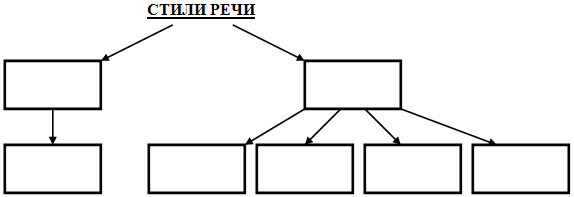 IV. Самоопределение к деятельностиЦель этапа: определение темы и цели урока, способы реализации поставленных задачРабота с текстом (текст на слайде и распечатан)Самая большая ценность народа – язык – язык, на котором он пишет, говорит, думает.Думает! Это надо понять досконально, во всей  многозначительности этого факта. Ведь это значит, что вся наша сознательная жизнь проходит через родной язык. Эмоции, ощущения только окрашивают то, о чём мы думаем, или подталкивают мысль в каком-то отношении, но мысли наши формулируются языком.    Вернейший способ узнать человека -  прислушаться к тому, как он говорит.Если мы обращаем внимание на манеру человека себя держать, его походку, поведение, лицо и   по ним судим о человеке, то язык человека – гораздо более точный показатель его человеческих качеств, его культуры.                                                                                                                                                                                                                                                                         Д.С. Лихачёв.Прочитайте текст, определите его тему.Выпишите предложения, в котором выражена основная мысль.Как вы думаете, какова тема сегодняшнего урока?Какие цели мы поставим перед собой?Как будем эти цели реализовывать?V. Проблемное объяснение нового знанияЦель этапа: обеспечение восприятия, осмысления и первичного закрепления нового знания1. Постановка проблемы-Сформулируйте вопросы, на которые мы должны будем ответить: Каковы функции и назначение разговорного стиля речи?Какова сфера применения разговорного стиля речи?Каковы разновидности разговорного стиля речи?Какова тематика разговорной речи?В каких формах существует разговорная речь?- В течение урока вам предстоит заполнить таблицу, ответив на предложенные вами вопросы2.Слово учителя (приложение 1)3. Выступление учащихся с индивидуальным и заданиями (приложение 2)- Ответить на проблемные вопросы нам помогут одноклассники. Ребята обратились дома  к справочной литературе и другим источникам информации. Послушаем их.VI. Первичное закрепление (работа в группах)Цель этапа: проговаривание и закрепление нового знания; выявить пробелы первичного осмысления изученного материала, неверные представления уч-ся; провести коррекцию-Найдите в текстах  особенности  разговорной речи(Приложение 3)VII. Проблемное объяснение нового знанияЦель этапа: обеспечение восприятия, осмысления и первичного закрепления нового знанияЗнакомство с эпистолярным жанром1. Одним из самых распространённых жанров письменной речи разговорного стиля является письмо. Чтобы уметь писать интересные и содержательные письма, необходимо знать правила, законы эпистолярного жанра.Начинать письмо следует с обращения к адресату. Это обращение сразу задаёт нужный тон и определяет восприятие письма. Например, слово уважаемый звучит нейтрально, с оттенком холодной официальности, а дорогой – передаёт личную заинтересованность писавшего. Воспитанный человек обратится к своему адресату глубокоуважаемый или многоуважаемый. В переписке с зарубежным корреспондентом принято обращениегосподин. Однако, если вы близко знакомы с адресатом, можно написать дорогой.Часто бывает необходимо поблагодарить адресата за что-либо: за помощь, за поздравление, за подарок. В русском речевом этикете существует целый ряд формул благодарности:Спасибо Вам (тебе); Большое (огромное) спасибо; Благодарю Вас (тебя); Я хочу поблагодарить Вас (тебя); Мне хочется выразить Вам (тебе) свою благодарность (признательность); Позвольте Вас поблагодарить.VIII. Первичное закреплениеЦель этапа: проговаривание и закрепление нового знания; выявить пробелы первичного осмысления изученного материала, неверные представления уч-ся; провести коррекцию1. Анализ образцов писем- Перед вами образец фрагмента письма писателю Владимиру Яковлевичу Лакшину Ивана Сергеевича Соколова-Микитова, писателя, рассказчика, очеркиста, отличавшегося пристальным вниманием к человеку, природе, животным.23 июня 1969. Карачарово.Дорогой Владимир Яковлевич!Посылаю последнюю страничку “Вертушинки”. Благодарю за доброту, дружеское письмецо.… Радуюсь тому, что ваш славный корабль продолжает свой путь, минуя подводные и надводные рифы. Прошу передать привет друзьям новомировцам.Дружески обнимаю.И. Соколов-Микитов.P.S . Если возможно, пошлите, пожалуйста, в Карачарово седьмую книжку “Нового мира”, когда она появиться на божий свет.- Выделите основные компоненты письма: начало (дата, место, форма обращения к адресату); основная часть (деловая или служебная информация, просьбы, предложения, пожелания, приветы родным и знакомым); конец (пожелания адресату, подпись); дата и местонахождение отправителя письма (если они не были указаны в самом начале); Post sckriptum (P .S.): используется, когда нужно добавить важную информацию. (Учащиеся записывают в тетрадях компоненты письма.) 8 августа 1968. КарачаровоДорогой Владимир Яковлевич!Посылаю Вам привет, поклон и несколько маленьких рассказов под общим названием «Звуки земли». Боюсь, что эти скромные рассказики не подойдут для серьезного толстого журнала, кто знает? Писал же Аксаков записки об ужении рыбы, о птицах. Ежели рассказики не подойдут, в обиде не буду. Верните их Мише, которому я поручил побывать у Вас. Он расскажет Вам о моем житье-бытье.Что делается у Вас в «Новом мире»? Где Александр Трифонович? Очень хотелось бы повидать вас обоих в карачаровской барсучьей норе. Удастся ли? Крепко жму руку. И. Соколов-Микитов.- Какое из двух писем вы отнесли бы к сугубо личным, интимным, а какое к деловым и в то же время дружеским? Почему?1-е письмо - сугубо личное, дружеское.2-е письмо - деловое, с элементами дружеского.- Что такое постскриптум?Постскриптум (< лат.post scriptum после написанного)- приписка к оконченному и подписанному письму, обыкновенно обозначаемая латинскими буквами P. S.)-  Попытайтесь передать отношения И. Соколова-Микитова и В. Лакшина на основе первого письма и второго. Какие стороны их отношений в большей мере раскрываются в первом письме, какие — во втором? Подтвердите это фактами из писем.Вывод - обобщение: письма, представляющие разговорный стиль, имеют много слов и фразеологизмов с экспрессивно- эмоциональной окраской (фамильярных, ласкательных, неодобрительных, иронических). Письмам присущи общеупотребительные, нейтральные слова.Работа с учебником стр. 400 упр.532IX. Проблемное объяснение нового знанияЦель этапа: обеспечение восприятия, осмысления и первичного закрепления нового знанияSMS сообщение	1. Разновидностью современного письма является SMS сообщение. Аббревиатура расшифровывается так: стандартная служба коротких сообщений. Первое короткое текстовое сообщение было передано в 1992 году по каналам передачи сигналов европейской сети GSM . Придумал SMS Нейл Папуорти – инженер фирмы Vodafon . Он же отправил первую в мире SMS -ку. Случилось это под Рождество в 1992 году. В послании так и значилось: “Merri Christmas-92”. Однако после об этой новой технологии забыли. Лишь в 2000 году сотовые компании ввели услугу Short Message Service , то есть SMS.- Какими символами вы чаще всего пользуетесь при составлении SMS? (Учащиеся называют смайлики.)
- Пользуетесь ли вы шаблонами при отправке SMS? (Нет.) Почему?(В шаблонах даются только стандартные вопросы, ответы, поздравления. Интереснее составлять SMS самим.)- Могут ли, по вашему мнению, SMS передавать интонационные особенности предложения?( SMS не могут передать все интонационные особенности предложения.)
- Используете ли вы вежливые слова? (Да.)Нельзя допускать в своей речи – ни в письменной, ни в устной – коверкания русских слов, употребления жаргонизмов. Умение грамотно оформлять свои мысли говорит о вашей культуре речи, о культуре вообще.X. Первичное закреплениеЦель этапа: проговаривание и закрепление нового знания; выявить пробелы первичного осмысления изученного материала, неверные представления уч-ся; провести коррекцию1. Работа с предложениями SMS сообщений.Выделите обращения, расставьте недостающие знаки препинания. (Один ученик работает у доски, остальные пишут в тетрадях.)Привет солнышко письмо дошло спасибо скоро отвечу твой лучик Марина.Катюш перезвони мне на домашний.Чем занимаешься Даш.Привет Вася как дела Вась давай на физике махнемся вариантами.Лапа с 8 Марта тебя целую желаю счастья красоты и больших успехов.Оля привет скажи пожалуйста номер Вали а то у меня комп не работает.2. «Корректор»- Исправьте диалоги так, чтобы их можно было легко понят- Дай списать ПЛЗ?
- Перебьёшьсо!
- Ну пожалста!..
- Нефиг!
- Тож.- Приф.
- Здрасть.
- Как делы?
- Норм, а у тя?XI.Закрепление изученного материалаЦель этапа: Повторение и изучение в незначительных объемах знаний, их систематизация, повторение знаний для формирования навыков и умений1.Беседа- Давайте обратимся к кластеру, составленному в начале урока. Почему разговорная речь не является функциональным стилем? (Она многофункциональна, обслуживает разные сферы общения - и повседневную, бытовую, и научную, и сферу производства, и сферу общественных отношений. Она не закреплена за каким-то одним видом деятельности человека. Кроме того, конкретные, специфические признаки разговорной речи настолько разнообразны, что на поддаются точному, строгому описанию. Нередко они носят индивидуальный характер, выходя за рамки каких-либо лингвистических обобщений. Нормы и правила разговорной речи не фиксируются. Основная её форма - устная. Функциональные же стили существуют и в устной, и в письменной форме, имеют достаточно определённые нормы и правила на всех уровнях языковой системы - фонетическом, морфемном, лексическом, синтаксическом).- Какой другой разновидности русского литературного языка противопоставлена разговорная речь, разговорный язык?  По каким признакам? ( Книжному языку, книжной речи, где нормы и правила строго фиксированы. Книжная речь - по преимуществу письменная, разговорная – устная.)- Каковы разновидности книжной речи? (Это функциональные стили и язык художественной литературы. Книжная речь может функционировать и в устной форме - доклад, лекция, радио- и телепередачи.)2. Анализ текста.Словарь отражает все изменения, происходящие в мире. Он запечатлел опыт и мудрость веков и, не отставая, сопутствует жизни, развитию техники, науки, искусства. Он может назвать любую вещь и располагает средствами для выражения самых отвлеченных и обобщающих идей и понятий.
Какое же это необъятное и неисчерпаемое море - человеческая речь!
С. Я. МаршакПрочитайте текст, определите его тему.Выпишите предложения, в котором выражена основная мысль.Объясните значение слов сопутствовать, отвлечённый, запечатлеть.В каком значении употреблено в тексте многозначное словословарь?
Подберите синонимы, объясняющие его значение.Согласны ли Вы с точкой зрения С. Я. Маршака?3. Проверка  обобщающей таблицы по теме “Функции, сфера и назначение разговорного стиля речи”XII.Итог урока XII. Рефлексия деятельностиЦель этапа: осознание уч-ся своей учебной деятельности, самооценка результатов деятельности своей и всего классаВсе ли задачи, поставленные в начале урока, мы разрешили?Каково практическое применение знаний о разговорном стиле?Какое задание урока показалось самым трудным?Домашнее задание и инструктаж по его выполнению. Написать письмо другу.Основная функция Назначение Сфера применения Разновидности Тематика Формы Характерные черты Основная функцияОбщениеНазначениеПередача информацииСфера примененияБеседа, частная перепискаРазновидностиЛитературно-разговорный и разговорно-бытовойТематикаСобытия, погода, здоровье, новостиФормыУстная (преобладающая форма общения) и письменнаяХарактерные чертыНепринужденность, неподготовленность, эмоциональность